BCH ĐOÀN TP. HỒ CHÍ MINH			        ĐOÀN TNCS HỒ CHÍ MINH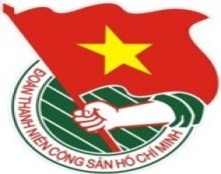 	***		TUẦN LỄ	          TP. Hồ Chí Minh, ngày  28 tháng 10 năm 2017	44/2017LỊCH LÀM VIỆC CỦA BAN THƯỜNG VỤ THÀNH ĐOÀN(Từ 30-10-2017 đến 05-11-2017)Trọng tâm: Liên hoan Tuổi trẻ sáng tạo TP. Hồ Chí Minh và Ngày Sinh viên sáng tạo các tỉnh khu vực phía Nam năm 2017Thảo luận, góp ý dự thảo Văn kiện Đại hội Đoàn Thành phố lần thứ X, Đại hội Đoàn Toàn quốc lần thứ XI và dự thảo sửa đổi Điều lệ Đoàn TNCS Hồ Chí Minh* Lịch làm việc thay thư mời trong nội bộ cơ quan Thành Đoàn.Lưu ý: Các đơn vị có thể download lịch công tác tuần tại website Thành Đoàn  (www.thanhdoan.hochiminhcity.gov.vn) vào sáng thứ 7 hàng tuần.	TL. BAN THƯỜNG VỤ THÀNH ĐOÀN	CHÁNH VĂN PHÒNG	Trần Thu HàNGÀYGIỜNỘI DUNG - THÀNH PHẦNĐỊA ĐIỂMTHỨ HAI30-1008g30  Họp Ban Thường vụ Thành Đoàn (TP: đ/c H.Sơn, BTV Thành Đoàn)P.B213g00  Họp nghiệm thu đề tài nghiên cứu khoa học thuộc chương trình Vườn ươm Sáng tạo Khoa học và Công nghệ Trẻ (TP: đ/c K.Thành, TT PTKHCN Trẻ)Sở Khoa học và Công nghệ TP. Hồ Chí Minh14g00✪Báo cáo Ban Bí thư Trung ương Đoàn, Ban Thường vụ Thành ủy về công tác chuẩn bị tổ chức Đại hội Đoàn Thành phố lần thứ X, nhiệm kỳ 2017 - 2022 (TP: đ/c H.Sơn, Q.Sơn, T.Liễu, P.Thảo, T.Hà)56 Trương Định, Quận 315g00Làm việc với Đảng ủy Đại học Ngân hàng TP.HCM về hoạt động Đoàn – Hội nhà trường (TP: đ/c K.Hưng, Th.Nguyên, Thiện)Cơ sởTHỨ ba31-1008g00Họp kiểm tra các công tác chuẩn bị cho Đại hội Đoàn Thành phố lần thứ X, nhiệm kỳ 2017 – 2022 (TP: đ/c H.Sơn, Q.Sơn, T.Liễu, lãnh đạo các Ban – VP, H.Phúc)P.B210g00Họp kiểm tra công tác tổ chức Liên hoan Tuổi trẻ sáng tạo và Ngày Sinh viên sáng tạo các tỉnh khu vực phía Nam năm 2017 (TP: đ/c H.Sơn, K.Hưng, K.Thành, thành viên BTC theo phân công)P.B214g00Họp giao ban Thường trực – Văn phòng (TP: Thường trực Thành Đoàn, lãnh đạo Văn phòng)P.B214g00  Họp chuẩn bị Liên hoan Phim Sinh viên lần 3 - năm 2017 (TP: đ/c K.Hưng, Đại diện BGĐ NVH Sinh viên, BGĐ Hãng phim trẻ)P.A116g00  Họp kiểm tra tiến độ tổ chức Ngày Sinh viên Sáng tạo các tỉnh khu vực phía Nam - năm 2017 (TP: đ/c K.Hưng, N.Linh, H.Minh, Ban TNTH, Cụm trưởng cụm hoạt động và Thường trực các trường phụ trách hoạt động)P.A9THỨ Tư01-1108g00Làm việc với Ban Giám đốc Nhà Văn hóa Thanh niên (TP: đ/c H.Sơn, T.Liễu, H.Yến, lãnh đạo Ban Tổ chức, Ban Tuyên giáo, Văn phòng)NVHTNTHỨ TƯ01-11(TIẾP THEO)08g30Họp tổ trưởng, tổ phó các tổ đại biểu, các đoàn đại biểu dự Đại hội Đoàn Thành phố lần thứ X, nhiệm kỳ 2017 – 2022 (TP: đ/c H.Sơn, Q.Sơn, T.Liễu, tổ trưởng, tổ phó các tổ đại biểu, trưởng đoàn đại biểu theo TB phân công)P.C614g00Trao quyết định bổ nhiệm Giám đốc Trung tâm Hỗ trợ Thanh niên Công nhân và Trung tâm Công tác xã hội thanh niên Thành phố (TP: đ/c H.Sơn, Q.Sơn, lãnh đạo Ban Tổ chức, Ban CNLĐ, Ban MT-ANQP-ĐBDC)TTHTTNCN, TTCTXH16g00  Họp nhóm điều hành hoạt động giao lưu tham quan dành cho đại biểu Đại hội Đoàn Thành phố lần thứ X (TP: đ/c K.Hưng, cán bộ Thành Đoàn theo TB phân công)P.A917g00  Góp ý Kế hoạch Hội thi “Thủ lĩnh Sinh viên Thành phố” lần 4 - năm 2017 (TP: đ/c K.Hưng, H.Minh, Ban TNTH, Thường trực HSV trường theo TM)P.C6THỨ NĂM02-1113g00  Lễ khai mạc Cuộc thi Lập trình Makerthon năm 2017 (TP: đ/c K.Thành, TT PTKHCN Trẻ)Trường ĐH Công nghệ TP. HCMTHỨ SÁU03-1107g00  Tổng dợt chương trình Liên hoan Tuổi trẻ Sáng tạo TP. Hồ Chí Minh và  Ngày sinh viên Sáng tạo các tỉnh  phía Nam năm 2017 (TP: đ/c K.Hưng, K.Thành, TT PTKHCN Trẻ, Hội Sinh viên TP)NVHTN10g00  Họp triển khai nộp hồ sơ trực tuyến xét chọn danh hiệu Sinh viên 5 tốt TP.HCM năm 2017 (TP: đ/c N.Linh, H.Minh, Ban TNTH, Thường trực Hội Sinh viên, BVĐ thành lập các trường, Thường trực Đoàn các đơn vị khu vực CNLĐ có trường, Đoàn các trường chưa có tổ chức HSV)HT15g30Làm việc về việc thành lập tổ chức Đoàn trong trường Đại học RMIT (TP: đ/c Q.Sơn, K.Hưng, T.Quang, H.Minh, lãnh đạo Ban Tổ chức, đại diện Thường trực Quận Đoàn 7, thành phần theo TM)P.B2THỨ BẢY04-1107g00  Liên hoan Tuổi trẻ Sáng tạo TP. Hồ Chí Minh năm 2017 (TP: đ/c K.Thành, TT PTKHCN Trẻ)NVHTN08g00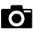 Thảo luận, góp ý dự thảo Văn kiện Đại hội Đoàn Thành phố lần thứ X, Đại hội Đoàn toàn quốc lần thứ XI và dự thảo sửa đổi Điều lệ Đoàn TNCS Hồ Chí Minh (TP: đ/c H.Sơn, Q.Sơn, Liễu, BTV Thành Đoàn, cán bộ Thành Đoàn theo phân công, đại biểu dự Đại hội Đoàn Thành phố lần thứ X)Theo TB14g00Hội nghị Ban Chấp hành Thành Đoàn (TP: đ/c H.Sơn, Q.Sơn, Liễu, UVBCH Thành Đoàn)HT19g00  Lễ tuyên dương và trao bảo trợ Tài năng trẻ TP. Hồ Chí Minh năm 2017 (TP: đ/c H.Sơn, Q.Sơn, K.Thành,  T.Hà, TT PT KHCN Trẻ)NVHTNCHỦ NHẬT05-1108g00Chương trình Khai mạc Ngày sinh viên sáng tạo các tỉnh khu vực phía Nam năm 2017 (TP: đ/c H.Sơn, Q.Sơn, K.Hưng, K.Thành, Ban TNTH, TT PT KHCN trẻ, Thường trực Hội sinh viên các trường theo TM)NVHTNCHỦ NHẬT05-11(TIẾP THEO)09g00Tọa đàm “Tuổi trẻ Thành phố sáng tạo, khởi nghiệp – Xây dựng đô thị thông minh” (TP: đ/c H.Sơn, Q.Sơn, K.Hưng, K.Thành, thành phần theo TB)HT18g30  Lễ tổng kết Liên hoan Tuổi trẻ Sáng tạo TP. Hồ Chí Minh và  Ngày sinh viên Sáng tạo các  tỉnh khu vực phía Nam năm 2017 (TP: đ/c H.Sơn, Q.Sơn, K.Thành, K.Hưng, Hội Sinh viên TP; TT PTKHCN Trẻ)NVHTN